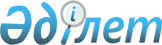 Об утверждении натуральных норм положенности специальных транспортных средств Министерства транспорта Республики КазахстанПриказ Министра транспорта Республики Казахстан от 21 ноября 2023 года № 86
      В соответствии с пунктом 2 статьи 69 Бюджетного кодекса Республики Казахстан ПРИКАЗЫВАЮ:
      1. Утвердить:
      1) натуральные нормы положенности специальных транспортных средств Министерства транспорта Республики Казахстан согласно приложению 1 к настоящему приказу;
      2) натуральные нормы положенности специальных транспортных средств государственных учреждений, находящихся в ведении Комитета автомобильных дорог Министерства транспорта Республики Казахстан, согласно приложению 2 к настоящему приказу;
      3) натуральные нормы положенности специального водного транспорта согласно приложению 3 к настоящему приказу.
      2. Комитету автомобильного транспорта и транспортного контроля Министерства транспорта Республики Казахстан в установленном законодательством порядке обеспечить:
      1) направление копии настоящего приказа на государственном и русском языках в Республиканское государственное предприятие на праве хозяйственного ведения "Институт законодательства и правовой информации Республики Казахстан" Министерства юстиции Республики Казахстан для официального опубликования и включения в Эталонный контрольный банк нормативных правовых актов Республики Казахстан;
      2) размещение настоящего приказа на интернет-ресурсе Министерства транспорта Республики Казахстан.
      3. Контроль за исполнением настоящего приказа возложить на курирующего вице-министра транспорта Республики Казахстан.
      4. Настоящий приказ вводится в действие по истечении десяти календарных дней после дня его первого официального опубликования.
      "СОГЛАСОВАН"Министерство финансовРеспублики Казахстан Натуральные нормы положенности специальных транспортных средств Министерства транспорта Республики Казахстан Натуральные нормы положенности специальных транспортных средств государственных учреждений, находящихся в ведении Комитета автомобильных дорог Министерства транспорта Республики Казахстан
      *Специальное транспортное средство – транспортное средство на базе легкового автомобиля, предназначенное для проведения экспертизы качества работ и материалов при строительстве, ремонте и содержании автомобильных дорог. Натуральные нормы положенности специального водного транспорта
      *Специальный водный транспорт – судно, в том числе маломерное судно, используемое для осуществления контрольных и надзорных функций на внутренних водных путях и иных водоемах.
					© 2012. РГП на ПХВ «Институт законодательства и правовой информации Республики Казахстан» Министерства юстиции Республики Казахстан
				
      Министр 

М. Карабаев
Приложение 1 к приказу
Наименование
Функциональное назначение специального транспортного средства
Государственные учреждения, имеющие право использования специальных транспортных средств
Количество специальных транспортных средств
Специальное транспортное средство
Обеспечение производственного процесса, осуществления контроля на автомобильном транспорте и автодорогах;
проведение осмотров с целью обеспечения безопасности судоходства, техническое освидетельствование судов, береговых объектов, гидросооружений, портов, пристаней, затонов, базстоянок для маломерных и рыболовецких судов на водном транспорте;
проведение технического освидетельствования верхнего строения пути, магистральных, станционных и иных технологических путей, инженерных сооружений на железнодорожном транспорте
Комитет автомобильного транспорта и транспортного контроля и его территориальные инспекции:
Комитет автомобильного транспорта и транспортного контроля и его территориальные инспекции:
Специальное транспортное средство
Обеспечение производственного процесса, осуществления контроля на автомобильном транспорте и автодорогах;
проведение осмотров с целью обеспечения безопасности судоходства, техническое освидетельствование судов, береговых объектов, гидросооружений, портов, пристаней, затонов, базстоянок для маломерных и рыболовецких судов на водном транспорте;
проведение технического освидетельствования верхнего строения пути, магистральных, станционных и иных технологических путей, инженерных сооружений на железнодорожном транспорте
Комитет автомобильного транспорта и транспортного контроля
1
Специальное транспортное средство
Обеспечение производственного процесса, осуществления контроля на автомобильном транспорте и автодорогах;
проведение осмотров с целью обеспечения безопасности судоходства, техническое освидетельствование судов, береговых объектов, гидросооружений, портов, пристаней, затонов, базстоянок для маломерных и рыболовецких судов на водном транспорте;
проведение технического освидетельствования верхнего строения пути, магистральных, станционных и иных технологических путей, инженерных сооружений на железнодорожном транспорте
Абайской области
3
Специальное транспортное средство
Обеспечение производственного процесса, осуществления контроля на автомобильном транспорте и автодорогах;
проведение осмотров с целью обеспечения безопасности судоходства, техническое освидетельствование судов, береговых объектов, гидросооружений, портов, пристаней, затонов, базстоянок для маломерных и рыболовецких судов на водном транспорте;
проведение технического освидетельствования верхнего строения пути, магистральных, станционных и иных технологических путей, инженерных сооружений на железнодорожном транспорте
Акмолинской области
4
Специальное транспортное средство
Обеспечение производственного процесса, осуществления контроля на автомобильном транспорте и автодорогах;
проведение осмотров с целью обеспечения безопасности судоходства, техническое освидетельствование судов, береговых объектов, гидросооружений, портов, пристаней, затонов, базстоянок для маломерных и рыболовецких судов на водном транспорте;
проведение технического освидетельствования верхнего строения пути, магистральных, станционных и иных технологических путей, инженерных сооружений на железнодорожном транспорте
Актюбинской области
5
Специальное транспортное средство
Обеспечение производственного процесса, осуществления контроля на автомобильном транспорте и автодорогах;
проведение осмотров с целью обеспечения безопасности судоходства, техническое освидетельствование судов, береговых объектов, гидросооружений, портов, пристаней, затонов, базстоянок для маломерных и рыболовецких судов на водном транспорте;
проведение технического освидетельствования верхнего строения пути, магистральных, станционных и иных технологических путей, инженерных сооружений на железнодорожном транспорте
Алматинской области
5
Специальное транспортное средство
Обеспечение производственного процесса, осуществления контроля на автомобильном транспорте и автодорогах;
проведение осмотров с целью обеспечения безопасности судоходства, техническое освидетельствование судов, береговых объектов, гидросооружений, портов, пристаней, затонов, базстоянок для маломерных и рыболовецких судов на водном транспорте;
проведение технического освидетельствования верхнего строения пути, магистральных, станционных и иных технологических путей, инженерных сооружений на железнодорожном транспорте
Атырауской области
5
Специальное транспортное средство
Обеспечение производственного процесса, осуществления контроля на автомобильном транспорте и автодорогах;
проведение осмотров с целью обеспечения безопасности судоходства, техническое освидетельствование судов, береговых объектов, гидросооружений, портов, пристаней, затонов, базстоянок для маломерных и рыболовецких судов на водном транспорте;
проведение технического освидетельствования верхнего строения пути, магистральных, станционных и иных технологических путей, инженерных сооружений на железнодорожном транспорте
Восточно-Казахстанской области
5
Специальное транспортное средство
Обеспечение производственного процесса, осуществления контроля на автомобильном транспорте и автодорогах;
проведение осмотров с целью обеспечения безопасности судоходства, техническое освидетельствование судов, береговых объектов, гидросооружений, портов, пристаней, затонов, базстоянок для маломерных и рыболовецких судов на водном транспорте;
проведение технического освидетельствования верхнего строения пути, магистральных, станционных и иных технологических путей, инженерных сооружений на железнодорожном транспорте
Жамбылской области
4
Специальное транспортное средство
Обеспечение производственного процесса, осуществления контроля на автомобильном транспорте и автодорогах;
проведение осмотров с целью обеспечения безопасности судоходства, техническое освидетельствование судов, береговых объектов, гидросооружений, портов, пристаней, затонов, базстоянок для маломерных и рыболовецких судов на водном транспорте;
проведение технического освидетельствования верхнего строения пути, магистральных, станционных и иных технологических путей, инженерных сооружений на железнодорожном транспорте
Жетысуйской области
3
Специальное транспортное средство
Обеспечение производственного процесса, осуществления контроля на автомобильном транспорте и автодорогах;
проведение осмотров с целью обеспечения безопасности судоходства, техническое освидетельствование судов, береговых объектов, гидросооружений, портов, пристаней, затонов, базстоянок для маломерных и рыболовецких судов на водном транспорте;
проведение технического освидетельствования верхнего строения пути, магистральных, станционных и иных технологических путей, инженерных сооружений на железнодорожном транспорте
Западно-Казахстанской области
5
Специальное транспортное средство
Обеспечение производственного процесса, осуществления контроля на автомобильном транспорте и автодорогах;
проведение осмотров с целью обеспечения безопасности судоходства, техническое освидетельствование судов, береговых объектов, гидросооружений, портов, пристаней, затонов, базстоянок для маломерных и рыболовецких судов на водном транспорте;
проведение технического освидетельствования верхнего строения пути, магистральных, станционных и иных технологических путей, инженерных сооружений на железнодорожном транспорте
Карагандинской области
5
Специальное транспортное средство
Обеспечение производственного процесса, осуществления контроля на автомобильном транспорте и автодорогах;
проведение осмотров с целью обеспечения безопасности судоходства, техническое освидетельствование судов, береговых объектов, гидросооружений, портов, пристаней, затонов, базстоянок для маломерных и рыболовецких судов на водном транспорте;
проведение технического освидетельствования верхнего строения пути, магистральных, станционных и иных технологических путей, инженерных сооружений на железнодорожном транспорте
Кызылординской области
4
Специальное транспортное средство
Обеспечение производственного процесса, осуществления контроля на автомобильном транспорте и автодорогах;
проведение осмотров с целью обеспечения безопасности судоходства, техническое освидетельствование судов, береговых объектов, гидросооружений, портов, пристаней, затонов, базстоянок для маломерных и рыболовецких судов на водном транспорте;
проведение технического освидетельствования верхнего строения пути, магистральных, станционных и иных технологических путей, инженерных сооружений на железнодорожном транспорте
Костанайской области
5
Специальное транспортное средство
Обеспечение производственного процесса, осуществления контроля на автомобильном транспорте и автодорогах;
проведение осмотров с целью обеспечения безопасности судоходства, техническое освидетельствование судов, береговых объектов, гидросооружений, портов, пристаней, затонов, базстоянок для маломерных и рыболовецких судов на водном транспорте;
проведение технического освидетельствования верхнего строения пути, магистральных, станционных и иных технологических путей, инженерных сооружений на железнодорожном транспорте
Мангистауской области
4
Специальное транспортное средство
Обеспечение производственного процесса, осуществления контроля на автомобильном транспорте и автодорогах;
проведение осмотров с целью обеспечения безопасности судоходства, техническое освидетельствование судов, береговых объектов, гидросооружений, портов, пристаней, затонов, базстоянок для маломерных и рыболовецких судов на водном транспорте;
проведение технического освидетельствования верхнего строения пути, магистральных, станционных и иных технологических путей, инженерных сооружений на железнодорожном транспорте
Павлодарской области
5
Специальное транспортное средство
Обеспечение производственного процесса, осуществления контроля на автомобильном транспорте и автодорогах;
проведение осмотров с целью обеспечения безопасности судоходства, техническое освидетельствование судов, береговых объектов, гидросооружений, портов, пристаней, затонов, базстоянок для маломерных и рыболовецких судов на водном транспорте;
проведение технического освидетельствования верхнего строения пути, магистральных, станционных и иных технологических путей, инженерных сооружений на железнодорожном транспорте
Северо-Казахстанской области
5
Специальное транспортное средство
Обеспечение производственного процесса, осуществления контроля на автомобильном транспорте и автодорогах;
проведение осмотров с целью обеспечения безопасности судоходства, техническое освидетельствование судов, береговых объектов, гидросооружений, портов, пристаней, затонов, базстоянок для маломерных и рыболовецких судов на водном транспорте;
проведение технического освидетельствования верхнего строения пути, магистральных, станционных и иных технологических путей, инженерных сооружений на железнодорожном транспорте
Улытауской области
3
Специальное транспортное средство
Обеспечение производственного процесса, осуществления контроля на автомобильном транспорте и автодорогах;
проведение осмотров с целью обеспечения безопасности судоходства, техническое освидетельствование судов, береговых объектов, гидросооружений, портов, пристаней, затонов, базстоянок для маломерных и рыболовецких судов на водном транспорте;
проведение технического освидетельствования верхнего строения пути, магистральных, станционных и иных технологических путей, инженерных сооружений на железнодорожном транспорте
Туркестанской области
5
Специальное транспортное средство
Обеспечение производственного процесса, осуществления контроля на автомобильном транспорте и автодорогах;
проведение осмотров с целью обеспечения безопасности судоходства, техническое освидетельствование судов, береговых объектов, гидросооружений, портов, пристаней, затонов, базстоянок для маломерных и рыболовецких судов на водном транспорте;
проведение технического освидетельствования верхнего строения пути, магистральных, станционных и иных технологических путей, инженерных сооружений на железнодорожном транспорте
город Астана
4
Специальное транспортное средство
Обеспечение производственного процесса, осуществления контроля на автомобильном транспорте и автодорогах;
проведение осмотров с целью обеспечения безопасности судоходства, техническое освидетельствование судов, береговых объектов, гидросооружений, портов, пристаней, затонов, базстоянок для маломерных и рыболовецких судов на водном транспорте;
проведение технического освидетельствования верхнего строения пути, магистральных, станционных и иных технологических путей, инженерных сооружений на железнодорожном транспорте
город Алматы
4
Специальное транспортное средство
Обеспечение производственного процесса, осуществления контроля на автомобильном транспорте и автодорогах;
проведение осмотров с целью обеспечения безопасности судоходства, техническое освидетельствование судов, береговых объектов, гидросооружений, портов, пристаней, затонов, базстоянок для маломерных и рыболовецких судов на водном транспорте;
проведение технического освидетельствования верхнего строения пути, магистральных, станционных и иных технологических путей, инженерных сооружений на железнодорожном транспорте
город Шымкент
3
Специальное транспортное средство
Обеспечение производственного процесса, осуществления контроля на автомобильном транспорте и автодорогах;
проведение осмотров с целью обеспечения безопасности судоходства, техническое освидетельствование судов, береговых объектов, гидросооружений, портов, пристаней, затонов, базстоянок для маломерных и рыболовецких судов на водном транспорте;
проведение технического освидетельствования верхнего строения пути, магистральных, станционных и иных технологических путей, инженерных сооружений на железнодорожном транспорте
Республиканское государственное учреждение "Морская администрация портов Актау и Баутино"
3Приложение 2 к приказу 
Наименование специального транспортного средства*
Функциональное назначение специального транспортного средства
Республиканские государственные учреждения, имеющие право использования специальных транспортных средств
Количество специальных транспортных средств
Специальная
Проведение экспертизы качества работ и материалов при строительстве, ремонте и содержании автомобильных дорог
Акмолажоллаборатория
1
Специальная
Проведение экспертизы качества работ и материалов при строительстве, ремонте и содержании автомобильных дорог
Актобежоллаборатория
1
Специальная
Проведение экспертизы качества работ и материалов при строительстве, ремонте и содержании автомобильных дорог
Алматыжоллаборатория
1
Специальная
Проведение экспертизы качества работ и материалов при строительстве, ремонте и содержании автомобильных дорог
Атыраужоллаборатория
1
Специальная
Проведение экспертизы качества работ и материалов при строительстве, ремонте и содержании автомобильных дорог
Батысжоллаборатория
1
Специальная
Проведение экспертизы качества работ и материалов при строительстве, ремонте и содержании автомобильных дорог
Жамбылжоллаборатория
1
Специальная
Проведение экспертизы качества работ и материалов при строительстве, ремонте и содержании автомобильных дорог
Шыгысжоллаборатория
1
Специальная
Проведение экспертизы качества работ и материалов при строительстве, ремонте и содержании автомобильных дорог
Карагандыжоллаборатория
1
Специальная
Проведение экспертизы качества работ и материалов при строительстве, ремонте и содержании автомобильных дорог
Кызылордажоллаборатория
1
Специальная
Проведение экспертизы качества работ и материалов при строительстве, ремонте и содержании автомобильных дорог
Костанайжоллаборатория
1
Специальная
Проведение экспертизы качества работ и материалов при строительстве, ремонте и содержании автомобильных дорог
Мангистаужоллаборатория
1
Специальная
Проведение экспертизы качества работ и материалов при строительстве, ремонте и содержании автомобильных дорог
Павлодаржоллаборатория
1
Специальная
Проведение экспертизы качества работ и материалов при строительстве, ремонте и содержании автомобильных дорог
Солтүстікжоллаборатория
1
Специальная
Проведение экспертизы качества работ и материалов при строительстве, ремонте и содержании автомобильных дорог
Түркістанжоллаборатория
1
Специальная
Проведение экспертизы качества работ и материалов при строительстве, ремонте и содержании автомобильных дорог
Астанақалалықжолзертханасы
1
Специальная
Проведение экспертизы качества работ и материалов при строительстве, ремонте и содержании автомобильных дорог
Алматықалалықжолзертханасы
1Приложение 3 к приказу
Наименование специального водного транспорта*
Функциональное назначение специального водного транспорта
Государственные учреждения, использующие специальный водный транспорт
Количество специального водного транспорта
Количество специального водного транспорта
Количество специального водного транспорта
Наименование специального водного транспорта*
Функциональное назначение специального водного транспорта
Государственные учреждения, использующие специальный водный транспорт
Морского
Речного
Маломерного
Специальная
Обеспечение производственного процесса, осуществление контроля и надзора на водном транспорте (проведение технического освидетельствования судов, береговых объектов гидросооружений, портов, пристаней, затонов, базстоянок для маломерных и рыбопромысловых судов и т.д.)
Инспекции Комитета автомобильного транспорта и транспортного контроля по:
Морского
Речного
Маломерного
Специальная
Обеспечение производственного процесса, осуществление контроля и надзора на водном транспорте (проведение технического освидетельствования судов, береговых объектов гидросооружений, портов, пристаней, затонов, базстоянок для маломерных и рыбопромысловых судов и т.д.)
Абайской области
-
1
1
Специальная
Обеспечение производственного процесса, осуществление контроля и надзора на водном транспорте (проведение технического освидетельствования судов, береговых объектов гидросооружений, портов, пристаней, затонов, базстоянок для маломерных и рыбопромысловых судов и т.д.)
Акмолинской области
-
-
1
Специальная
Обеспечение производственного процесса, осуществление контроля и надзора на водном транспорте (проведение технического освидетельствования судов, береговых объектов гидросооружений, портов, пристаней, затонов, базстоянок для маломерных и рыбопромысловых судов и т.д.)
Актюбинской области
-
-
1
Специальная
Обеспечение производственного процесса, осуществление контроля и надзора на водном транспорте (проведение технического освидетельствования судов, береговых объектов гидросооружений, портов, пристаней, затонов, базстоянок для маломерных и рыбопромысловых судов и т.д.)
Алматинской области
-
1
1
Специальная
Обеспечение производственного процесса, осуществление контроля и надзора на водном транспорте (проведение технического освидетельствования судов, береговых объектов гидросооружений, портов, пристаней, затонов, базстоянок для маломерных и рыбопромысловых судов и т.д.)
Атырауской области
-
1
1
Специальная
Обеспечение производственного процесса, осуществление контроля и надзора на водном транспорте (проведение технического освидетельствования судов, береговых объектов гидросооружений, портов, пристаней, затонов, базстоянок для маломерных и рыбопромысловых судов и т.д.)
Восточно-Казахстанской области
-
3
1
Специальная
Обеспечение производственного процесса, осуществление контроля и надзора на водном транспорте (проведение технического освидетельствования судов, береговых объектов гидросооружений, портов, пристаней, затонов, базстоянок для маломерных и рыбопромысловых судов и т.д.)
Жамбылской области
-
-
1
Специальная
Обеспечение производственного процесса, осуществление контроля и надзора на водном транспорте (проведение технического освидетельствования судов, береговых объектов гидросооружений, портов, пристаней, затонов, базстоянок для маломерных и рыбопромысловых судов и т.д.)
Жетісуской области
-
-
1
Специальная
Обеспечение производственного процесса, осуществление контроля и надзора на водном транспорте (проведение технического освидетельствования судов, береговых объектов гидросооружений, портов, пристаней, затонов, базстоянок для маломерных и рыбопромысловых судов и т.д.)
Западно-Казахстанской области
-
1
1
Специальная
Обеспечение производственного процесса, осуществление контроля и надзора на водном транспорте (проведение технического освидетельствования судов, береговых объектов гидросооружений, портов, пристаней, затонов, базстоянок для маломерных и рыбопромысловых судов и т.д.)
Карагандинской области
-
1
1
Специальная
Обеспечение производственного процесса, осуществление контроля и надзора на водном транспорте (проведение технического освидетельствования судов, береговых объектов гидросооружений, портов, пристаней, затонов, базстоянок для маломерных и рыбопромысловых судов и т.д.)
Кызылординской области
-
-
1
Специальная
Обеспечение производственного процесса, осуществление контроля и надзора на водном транспорте (проведение технического освидетельствования судов, береговых объектов гидросооружений, портов, пристаней, затонов, базстоянок для маломерных и рыбопромысловых судов и т.д.)
Костанайской области
-
-
1
Специальная
Обеспечение производственного процесса, осуществление контроля и надзора на водном транспорте (проведение технического освидетельствования судов, береговых объектов гидросооружений, портов, пристаней, затонов, базстоянок для маломерных и рыбопромысловых судов и т.д.)
Мангистауской области
-
-
1
Специальная
Обеспечение производственного процесса, осуществление контроля и надзора на водном транспорте (проведение технического освидетельствования судов, береговых объектов гидросооружений, портов, пристаней, затонов, базстоянок для маломерных и рыбопромысловых судов и т.д.)
Павлодарской области
-
1
1
Специальная
Обеспечение производственного процесса, осуществление контроля и надзора на водном транспорте (проведение технического освидетельствования судов, береговых объектов гидросооружений, портов, пристаней, затонов, базстоянок для маломерных и рыбопромысловых судов и т.д.)
Северо-Казахстанской области
-
-
1
Специальная
Обеспечение производственного процесса, осуществление контроля и надзора на водном транспорте (проведение технического освидетельствования судов, береговых объектов гидросооружений, портов, пристаней, затонов, базстоянок для маломерных и рыбопромысловых судов и т.д.)
Ұлытауской области
-
-
1
Специальная
Обеспечение производственного процесса, осуществление контроля и надзора на водном транспорте (проведение технического освидетельствования судов, береговых объектов гидросооружений, портов, пристаней, затонов, базстоянок для маломерных и рыбопромысловых судов и т.д.)
Туркестанской области
-
-
1
Специальная
Обеспечение производственного процесса, осуществление контроля и надзора на водном транспорте (проведение технического освидетельствования судов, береговых объектов гидросооружений, портов, пристаней, затонов, базстоянок для маломерных и рыбопромысловых судов и т.д.)
город Астана
-
-
1
Специальная
Обеспечение производственного процесса, осуществление контроля и надзора на водном транспорте (проведение технического освидетельствования судов, береговых объектов гидросооружений, портов, пристаней, затонов, базстоянок для маломерных и рыбопромысловых судов и т.д.)
Республиканское государственное учреждение "Морская администрация портов Актау и Баутино"
1
-
-